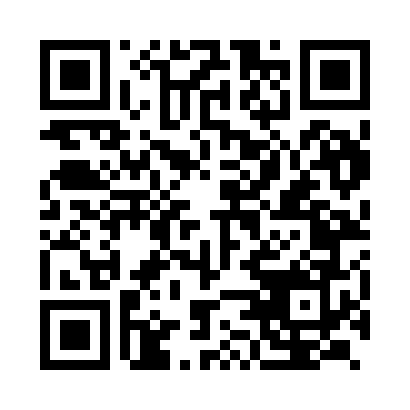 Prayer times for Karalpura, IndiaWed 1 May 2024 - Fri 31 May 2024High Latitude Method: One Seventh RulePrayer Calculation Method: University of Islamic SciencesAsar Calculation Method: HanafiPrayer times provided by https://www.salahtimes.comDateDayFajrSunriseDhuhrAsrMaghribIsha1Wed4:145:4312:315:207:188:482Thu4:135:4212:315:207:198:483Fri4:135:4112:305:207:208:494Sat4:125:4012:305:217:218:495Sun4:115:3912:305:217:218:506Mon4:105:3812:305:227:228:507Tue4:105:3812:305:227:238:518Wed4:095:3712:305:227:248:519Thu4:085:3612:305:237:258:5210Fri4:085:3512:305:237:258:5311Sat4:075:3412:305:247:268:5312Sun4:075:3312:305:247:278:5413Mon4:065:3212:305:247:288:5414Tue4:065:3212:305:257:298:5515Wed4:055:3112:305:257:298:5516Thu4:045:3012:305:257:308:5617Fri4:045:3012:305:267:318:5618Sat4:045:2912:305:267:328:5719Sun4:035:2812:305:277:328:5720Mon4:035:2812:305:277:338:5821Tue4:025:2712:305:277:348:5922Wed4:025:2612:305:287:348:5923Thu4:015:2612:305:287:359:0024Fri4:015:2512:305:297:369:0025Sat4:015:2512:315:297:379:0126Sun4:005:2412:315:297:379:0127Mon4:005:2412:315:307:389:0228Tue4:005:2312:315:307:399:0229Wed4:005:2312:315:307:399:0330Thu3:595:2312:315:317:409:0331Fri3:595:2212:315:317:409:04